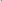 Akceptujeme objednávku v souladu s ustanovenim 1740 zákona č. 89/2012 Sb. s doplněnim podstatně neměnicím podminky objednávky.Bereme na vědomi a souhlasíme s uveřejněním smlouvy (s hodnotou nad 50 tis Kč) v registru smluv zřízeném podle zák. č. 340/2015 Sb.	Podbarvená pote k povinnému vyplnění	CO PRAH,4 9Stránka 1 z 1